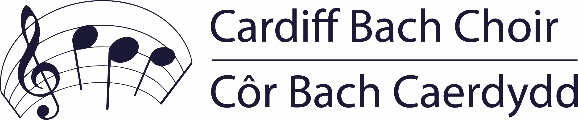   APPLICATION FOR MEMBERSHIP Please print TITLE  	 	NAME   	 ADDRESS   	MOBILE NO.                                                     E MAIL   	      AGE (Please circle as appropriate - 20-30 : 30-40: 40-50 : 50-60 ; 60-70. over 70 (required for Ty Cerdd Membership)   VOICE 	S /A/T/ B 	SIGHT READING ABILITY None/ basic/ competent /confident MUSICAL/CHORAL EXPERIENCE_____________________________________________  PLEASE TELL US WHERE/HOW YOU FOUND OUT ABOUT THE CHOIR Please print, complete and return this form to the Secretary MRS DIANE DANIEL, 71 HEATH PARK AVENUE, HEATH , CARDIFF  CF14 3 RG Email     diane.s.daniel@gmail.com TEL 02920339739   mobile 07714236481Signed  	 	Date   	  Registered Charity  1115503  Cardiff Bach Choir  www.cardiffbachoir.org.uk  DSD/September 2017 